                                                                 MWRA MEMBERSHIP APPLICATIONMEMBERHIP CATEGORY                             AMOUNT                   Name of Individual; Business; Irrigation District,                                                                                                       Association, or Company; Municipality; REA; or Other entityIndividual ……………………………………..…$ _______      _____________________________________________________Business/Firm ……………………………...……$ _______      _____________________________________________________Irrigation District/Association/Ditch Company ....$ _______       Street Address or Box #, Etc.                                     Phone #Municipality or Political Subdivision ………...…$ _______        ______________________________________   (     ) _________Rural Electric Association …………………....…$ _______        City                                                               State          Zip CodeAssociate/Sustaining Membership ………....……$ _______       _________________________________   ______     __________Other Contribution ………………………………$ _______        Email Address: ________________________________________See reverse side for membership structure and rate information.  To apply for membership, please detach and send this registration form and check made payable to: MWRA, P.O. Box 4927, Helena, MT 59604.  For additional information, please call (406) 235-4555, visit the MWRA web site at mtwra.org, or email: mwra_h2o@msn.com.                                                        THANK YOU FOR YOUR PARTICIPATION	(Tear Off Here)	-------------------------------------------------------------------------------------------------------------------------------------------------------------------------------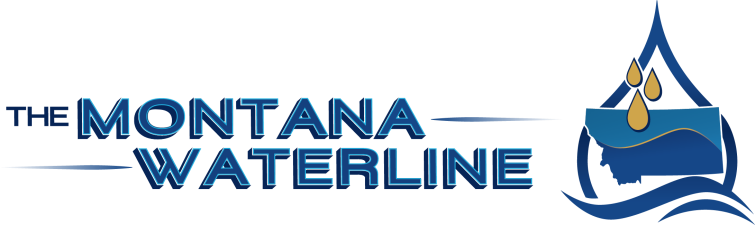 MONTANA WATER RESOURCES                ASSOCIATION			P.O. BOX 4927HELENA, MONTANA  59604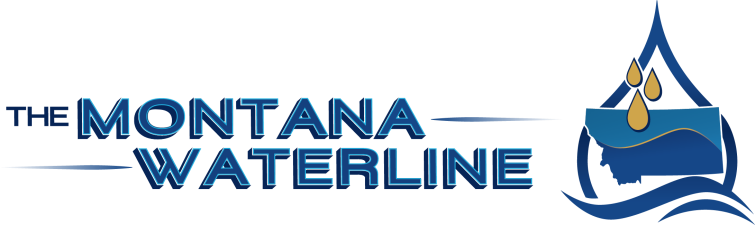 